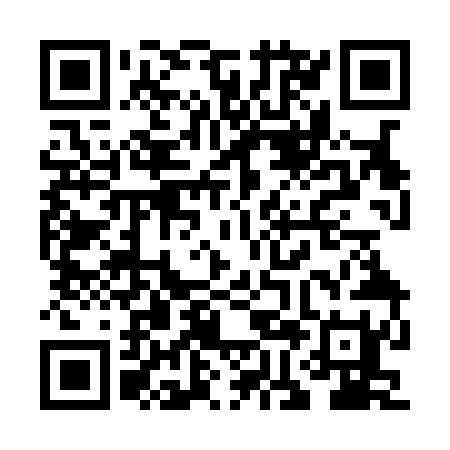 Prayer times for Borowiec Blonie, PolandWed 1 May 2024 - Fri 31 May 2024High Latitude Method: Angle Based RulePrayer Calculation Method: Muslim World LeagueAsar Calculation Method: HanafiPrayer times provided by https://www.salahtimes.comDateDayFajrSunriseDhuhrAsrMaghribIsha1Wed2:405:0212:255:317:4810:002Thu2:375:0112:255:327:5010:033Fri2:344:5912:255:337:5110:064Sat2:314:5712:255:347:5310:095Sun2:274:5512:245:357:5410:116Mon2:244:5412:245:357:5610:147Tue2:214:5212:245:367:5710:178Wed2:174:5112:245:377:5910:209Thu2:144:4912:245:388:0010:2310Fri2:104:4712:245:398:0210:2611Sat2:094:4612:245:408:0310:3012Sun2:084:4412:245:418:0510:3213Mon2:084:4312:245:428:0610:3314Tue2:074:4112:245:438:0810:3315Wed2:074:4012:245:438:0910:3416Thu2:064:3912:245:448:1110:3417Fri2:064:3712:245:458:1210:3518Sat2:054:3612:245:468:1310:3619Sun2:054:3512:245:478:1510:3620Mon2:044:3312:245:478:1610:3721Tue2:044:3212:245:488:1710:3822Wed2:034:3112:255:498:1910:3823Thu2:034:3012:255:508:2010:3924Fri2:034:2912:255:518:2110:3925Sat2:024:2812:255:518:2210:4026Sun2:024:2712:255:528:2410:4027Mon2:014:2612:255:538:2510:4128Tue2:014:2512:255:538:2610:4229Wed2:014:2412:255:548:2710:4230Thu2:014:2312:255:558:2810:4331Fri2:004:2212:265:558:2910:43